Kultur 
Allgemein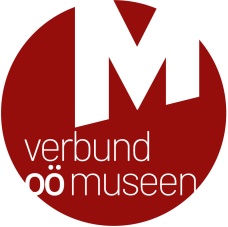 Leonding, August 2022„forum oö geschichte“ neu!Relaunch des beliebten Landeskundeportals www.ooegeschichte.at
Seit kurzem präsentiert sich das vom Verbund Oberösterreichischer Museen betreute Landeskundeportal „forum oö geschichte“ nach einer umfassenden grafischen und technischen Überarbeitung in einem völlig neuen Design und mit vernetzten Suchmöglichkeiten.Neu sind die mobile Nutzbarkeit des gesamten Angebots sowie die „Schauplatz-Suche“, die ein gleichzeitiges Durchforsten mehrerer Datenbanken nach Orten und Gemeinden auf einen Klick ermöglicht. Das optisch zurückhaltende Design bietet eine einfache Orientierung in dem tausende Inhaltsseiten umfassenden Online-Portal, das 2005 ins Leben gerufen wurde. Em. Univ. Prof. Dr. Roman Sandgruber, Ideengeber und wissenschaftlicher Leiter des „forum oö geschichte“, betont: „Mit dem zeitgemäßen Layout und den neuen Suchangeboten sind wir für viele weitere Jahre gerüstet und können optimistisch in die digitale Zukunft blicken“. Veränderte SchwerpunktsetzungenWährend die inhaltlichen Schwerpunkte bisher auf Epochen- und Themendarstellungen der oberösterreichischen Landesgeschichte lagen, wird in Zukunft ein stärkerer Fokus auf das Angebot des Digitalen Ausstellungsarchivs gelegt, das bereits seit vielen Jahren Online-Dokumentationen historischer Ausstellungen aus oberösterreichischen Museen bereithält: Die wertvolle Arbeit, die Museen im Rahmen ihrer Ausstellungsprojekte hinsichtlich der Erforschung und Vermittlung regionaler Geschichte leisten, wird so nachhaltig gesichert und langfristig zugänglich gehalten. Das Digitale Ausstellungsarchiv umfasst derzeit bereits mehr als 65 Dokumentationen. Zuletzt hinzugekommen ist die Ausstellung aus dem Mühlviertler Schlossmuseum in Freistadt „CETVINY - ZETTWING. Ein böhmisches Dorf schreibt Geschichte“. Neu sind umfassende Suchmöglichkeiten zum Auffinden der verfügbaren Dokumentationen sowie eine übersichtliche und eigenständige Navigation für jedes Ausstellungsthema. www.ooegeschichte.at/ausstellungen/suche Forschung: Datenbank-KooperationenDie landeskundliche Forschung durch die Digitalisierung der Bibliografie zur oberösterreichischen Geschichte zu unterstützen, ist ein zentrales Anliegen der Plattform. Diese Referenzdatenbank für landeskundliche Literatur umfasst bereits knapp 100.000 Literatureinträge und wird ab Herbst dieses Jahres um weitere 10.000 Einträge wachsen. Das Angebot basiert auf einer Kooperation des Verbundes OÖ Museen (verantwortlich für Betreuung und Hosting der Datenbank), dem OÖ Landesarchiv, das Druck und Verlag der ursprünglich als Druckpublikation konzipierten Bibliografie und schließlich seine Digitalisierung übernahm, und der Gesellschaft für Landeskunde und Denkmalpflege, die für die Datenrecherche und bibliographische Dokumentation verantwortlich zeichnet. Mit der Datenbank der Bibliografie zur oberösterreichischen Geschichte steht ein Rechercheinstrument zur Verfügung, das für die heimat- und landeskundliche Forschung von unschätzbarem Wert ist. www.ooegeschichte.at/forschung/literatur/historische-bibliografie 
Ebenfalls auf einer langjährigen Kooperation basiert die OÖ Kleindenkmaldatenbank, die als jüngste Erweiterung seit 2019 online zugänglich ist und ein System zur strukturierten und wissenschaftlichen Erfassung und Dokumentation von Klein- und Flurdenkmälern bietet. Für die inhaltliche Expertise und Betreuung der ehrenamtlichen Redakteurinnen und Redakteure zeichnet der Arbeitskreis für Klein- und Flurdenkmalforschung unter der Leitung von Kons. Brigitte Heilingbrunner verantwortlich, das Hosting inklusive technischer Updates läuft über den Verbund OÖ Museen. Auf ehrenamtlicher Basis leisten hier Kleindenkmal-Forscherinnen und -forscher eine großartige und wertvolle Dokumentationsarbeit: Informationen zu rund 2.200 Klein- und Flurdenkmälern aus 45 Gemeinden sind bereits online abrufbar. Interessierte an der Kleindenkmalforschung sind herzlich eingeladen, sich an diesem oberösterreichweiten Projekt zu beteiligen, das sukzessive wächst und auf viele Jahre ausgelegt ist. www.ooegeschichte.at/forschung/kleindenkmaeler Schauplatz OÖ Geschichte
„Anfragen von Userinnen und Usern, die auf der Suche nach historischen Informationen zu ihren Heimatorten sind, brachten uns auf die Idee, die Schauplatz-Suche zu installieren“, so Elisabeth Kreuzwieser, die für die wissenschaftliche Redaktion des forum oö geschichte verantwortlich zeichnet. Diese Suchmöglichkeit verbindet nun die verfügbaren Datenbankangebote des Portals im Rahmen einer zentralen Ortssuche. Nach Eingabe eines Gemeinde- oder Bezirksnamens werden auf einen Klick Treffer aus der OÖ Kleindenkmaldatenbank, der Literaturdatenbank und dem digitalen Ausstellungsarchiv geliefert. Dieses Angebot, das für im Bereich der Bibliografie aktuell in einer Beta-Version zur Verfügung steht, wird in den kommenden Wochen laufend verfeinert werden, um die Treffergenauigkeit zu erhöhen. Außerdem ist eine Erweiterung um den Historischen Kalender angedacht, der Geburts- und Sterbeorte sowie biografische Daten oberösterreichischer Persönlichkeiten dokumentiert. Detaillierte, über Orte hinausgehende Suchen, erfolgen weiterhin über die jeweiligen Datenbanken. www.ooegeschichte.at/schauplatz/suche 
Projektumsetzung
Technisch umgesetzt und mit großem Engagement begleitet wurde das Projekt von der Digitalagentur siwa Online GmbH aus Hagenberg im Mühlkreis, die kürzlich ihr 20-jähriges Jubiläum feierte. ________________________________________________________________________________Für Fragen stehen wir Ihnen jederzeit gerne zur Verfügung. Rückfragehinweis:Verbund Oberösterreichischer Museen
Redaktion forum oö geschichteMag.a Elisabeth Kreuzwieser | info@ooegeschichte.atWelser Straße 20, 4060 Leondingwww.ooemuseen.at | www.ooegeschichte.at
www.facebook.com/ooemuseen
www.instagram.com/ooemuseen_at 